MINDSOURCE Advisory BoardMeeting AgendaDate: Thursday, May 16th, 2019Time: 10:00 am – 1:30 pmLocation: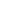 Mile High United Way711 Park Avenue WestDenver, CO 80205Facilitator: Summer Gathercole Next Meeting: August 15th, 2019 10:30am – 1:30pmTime (Approximate)TopicPresenter 10:00 AMGreetings & IntroductionsReview Group AgreementsAll Attendees  10:00AM – 10:10 AMPublic CommentsAll Attendees 10:10 AM – 10:50 AMPerson-Centered TrainingAnastasiaEdmonston,MarylandBehavioralHealthAdministration 10:50 AM – 11:00 AMBREAK 11:00 AM – 12:30 PMCultural Competency(Lunch provided during training)Maria Velasco,Spring Institute 12:30 PM – 12:40 PMBREAK 12:40 PM – 12:55 PMApproval of Minutes Working Groups share changes make to their work plan with the larger group All Attendees 12:55 PM – 1:25 PMWorking Groups Meet to Discuss ObjectivesAll Attendees 1:20 PM – 1:30 PMWrap Up & Next Steps**Work Groups should identify a time to meet between July 23rd and August 6th**All Attendees